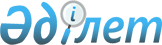 О выделении средств из резерва Правительства Республики КазахстанПостановление Правительства Республики Казахстан от 31 июля 2009 года № 1162



      В соответствии с 
 Законом 
 Республики Казахстан от 4 декабря 2008 года "О республиканском бюджете на 2009-2011 годы", 
 постановлением 
 Правительства Республики Казахстан от 26 февраля 2009 года № 220 "Об утверждении Правил исполнения бюджета и его кассового обслуживания" Правительство Республики Казахстан 

ПОСТАНОВЛЯЕТ

:





      1. Выделить Министерству по чрезвычайным ситуациям Республики Казахстан из резерва Правительства Республики Казахстан, предусмотренного в республиканском бюджете на 2009 год на неотложные затраты, средства в сумме 327443000 (триста двадцать семь миллионов четыреста сорок три тысячи) тенге для перечисления акимату Восточно-Казахстанской области в виде целевых трансфертов на развитие для завершения первой очереди берегоукрепительных работ на озере Алаколь у села Кабанбай Урджарского района.





      2. Министерству финансов Республики Казахстан в установленном законодательством порядке обеспечить контроль за целевым использованием выделенных средств.





      3. Настоящее постановление вводится в действие со дня подписания.

      

Премьер-Министр




      Республики Казахстан                       К. Масимов


					© 2012. РГП на ПХВ «Институт законодательства и правовой информации Республики Казахстан» Министерства юстиции Республики Казахстан
				